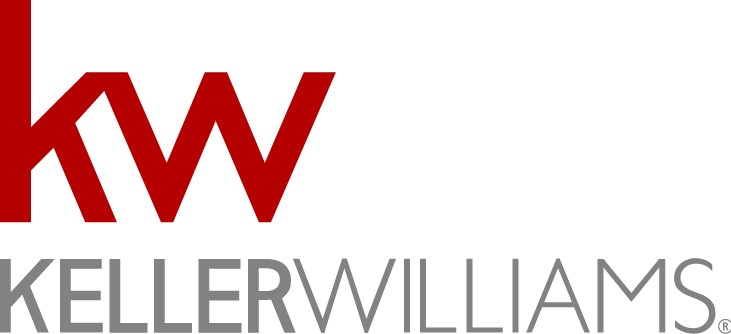 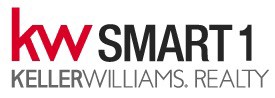 Goal - Moving from 0 to 16 Closings to work to Net over 50kPriority 1 – Sellers Take 12 Listings - To Close 8StrategiesSphere - Implement NER for 160 people - make 3 calls a day.Direct Seller Prospecting FSBO - 2 previews a week 1 listing taken a month.Farming - Meet 5 people a week in your farm. Get 3 surveysOpen House - Need 2 a month. 12 people per Open House for a total of 24. Should yield 2 Closings.Facebook Marketing - 60 dollars a month combined with SmartPlans. 20 leads should yield 2 Closings.Priority 2 – Find 12 Buyers - To Close 8StrategiesSphere - Run NEROpen HousesFacebook AcceleratorVendorsFarmingPriority 3 – Education Required To fulfillStrategiesIgnite - Yield a proficient capacity in all fundamental skills.BOLD - Enhance the mindsetProfit Share EducationStrategic Planning Mastery 1-3-5/4-1-1Time Blocking